Uzávěrka přihlášek pro přednášející 4. května 2018 / pro účastníky bez příspěvku 7. května 2018Titul, jméno a příjmení: Instituce / firma: Adresa (ulice, č.p., PSČ, město): Kontaktní telefon: Kontaktní e-mail: Přihlašuji se k účasti: s příspěvkem / bez příspěvku (nehodící se škrtněte)Mám zájem o exkurzi ve čtvrtek 10. května (Těšany): ANO/ NE (nehodící se škrtněte)Mám zájem o exkurzi v pátek 11. května (Šlakhamr): ANO/ NE (nehodící se škrtněte)Uhradím účastnický poplatek ve výši (nehodící se škrtněte): 0 Kč (přednášející, student)700 Kč uhradím převodem na účet TMB do 7. 5. 2018 (číslo účtu 197830621/0710, variabilní symbol 1005, do poznámky uvést příjmení účastníka = nutné !) Název příspěvku / posteru (nehodící se škrtněte): Anotace (max. 120 slov): PŘIHLÁŠKA NA WORKSHOP  ŽIVÉ PAMÁTKY  / KOVÁRNY A HAMRY 10.-11. 5. 2018 / Technické muzeum v Brně Zašlete e-mailem: merta@tmbrno.cz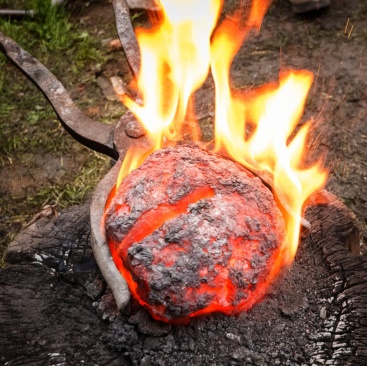 